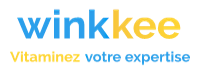 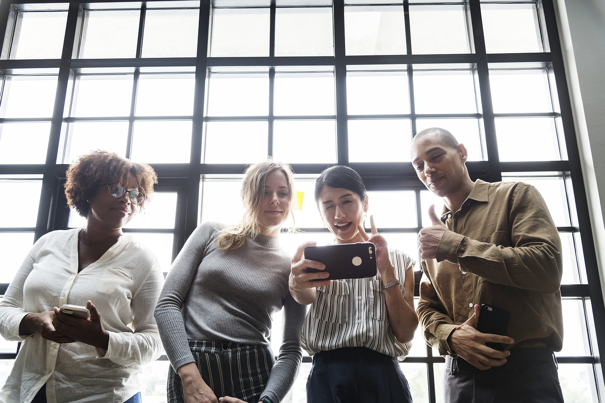 VOUS SAVEZ QUI JE SUIS ? COMME UN POISSON DANS L’EAUAMUSEZ-VOUS A PROGRESSERUNE APPLICATION FAST AND SERIOUSLES TUTO COACHSLA CERISE SUR LE GÂTEAUPORTRAIT CHINOIS VOUS SAVEZ QUI JE SUIS ? 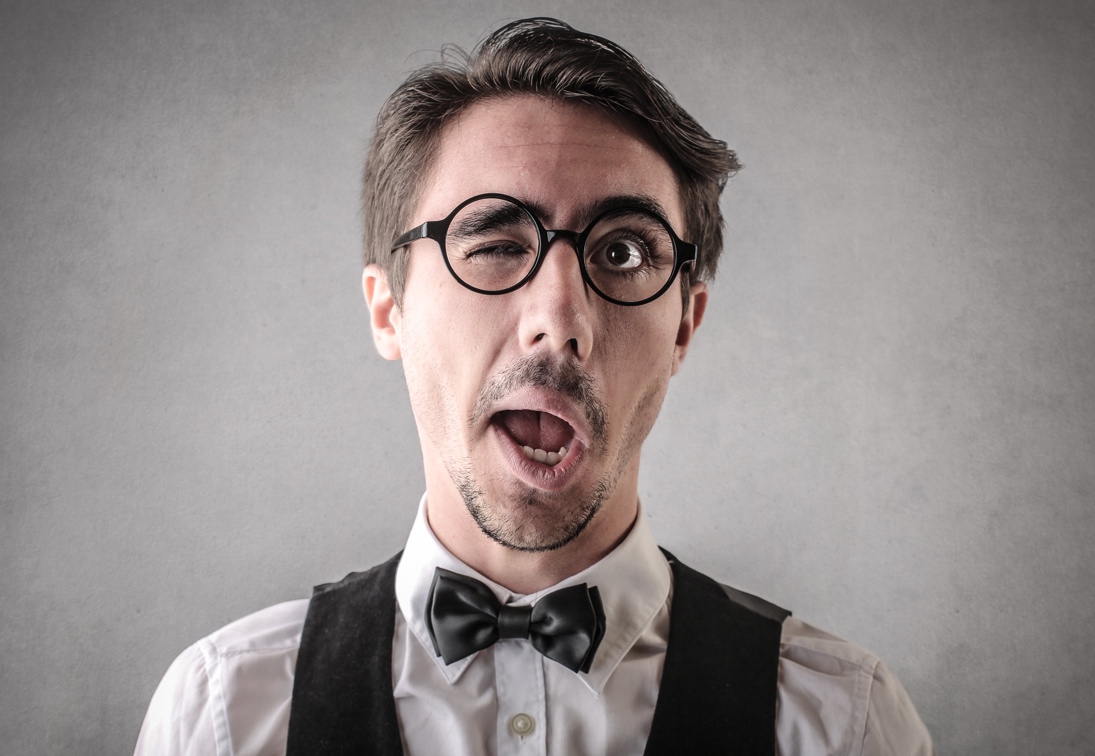 Expert en conduite du changement, je cherche à rejoindre InVictus Factory, le partenaire rêvé pour accompagner vos changements par la formation.Cet organisme de formation créé en 2012 par une équipe de cadres issus de l’industrie ne trouvant pas chaussures à leurs pieds pour accélérer l’apprentissage de leurs équipes, a commencé son aventure avec un socle de programmes de formations innovants dans les domaines du Management - Direction & Managers de proximité - de la Vente et des Achats. Et oui, former les commerciaux par des acheteurs, c’est innovant !!Depuis 2 ans, grâce à l ‘enrichissement d’experts qui ont rejoint notre équipe, nous créons des programmes sur mesure pour répondre à des problématiques entreprise ciblées, telles que Prévention des Risques, Management de l’empreinte carbone dans le domaine du transport routier, et plus largement ce qui touche à la RSE.Notre ADN est centré sur un taux de mise en œuvre post formation élevé, permettant à l’apprenant de progresser rapidement et de mettre en œuvre de nouveaux reflexes.Nos parcours pédagogiques sont composés de solutions mobiles pour la partie didactique et d’un accompagnement par un Coach Expert qui fait vivre une expérience positive dans la mise en œuvre du changement.NOTRE VISION : La formation permanente.Amener chaque apprenant à suivre un parcours de formation qui tient compte de ses compétences initiales et des postes qu’il aura au sein de l’entreprise, le tout accompagné par des coachs experts qui l’aideront à mettre en œuvre les nouveaux acquis.La motivation constante. Que cela soit pour apprendre ou dépasser des objectifs personnels ou collectifs, chaque collaborateur bénéficiera d’un programme de motivation stimulant. NOTRE EXPERTISE :Un Parcours pédagogique sur mesure Notre équipe pédagogique conçoit des parcours adaptés à la maturité et à l’expertise de vos équipes. Chaque collaborateur n’aura plus le sentiment de revivre une énième expérience de formation redondante. Oui, je sais dire bonjour à la dame !M-Learning Nous créons des bibliothèques d’e-Learning dédiées au monde de la mobilité. Composées de courts modules adaptés aux outils de mobilité, ces m-Learning permettent à l’apprenant de progresser en toute autonomie. Je me forme quand je veux et où je veux !CoachingRecevoir des informations lors d’une formation est passionnant, mais quel est le degré de rétention et de mise en œuvre ? Nos Coachs Expert accompagnent les apprenants pour les aider à vivre l’expérience de la mise en œuvre des notions apprises. Je peux faire appel à un ami ?ChallengesStimuler vos collaborateurs à dépasser sans cesse les objectifs que vous définissez est une source d’épanouissement pour eux. Je mesure mes progrès, Yessss !!!RécompensesDynamiser les investissements personnels de vos équipes, les succès de formations ainsi que les dépassements d’objectifs par des programmes sur mesure valorisants. Et c’est pour qui ce petit week-end gastronomique ?COMME UN POISSON DANS L’EAU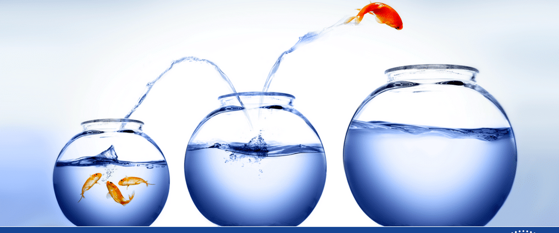 Rendre efficace une démarche qui permette à chacun de développer son potentiel dépend de multiples facteurs :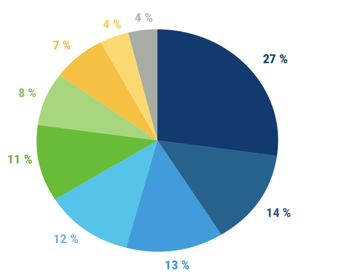 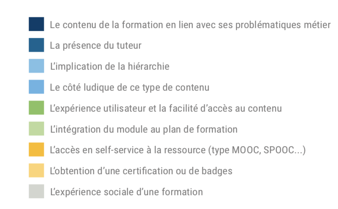 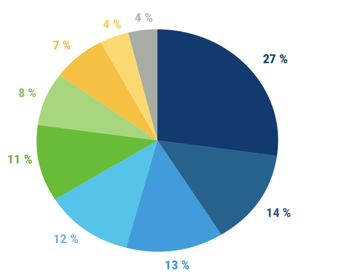 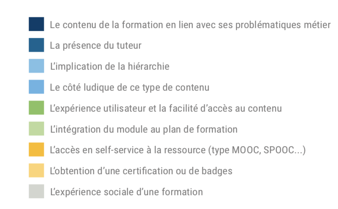 En partant de ce principe, Winkkee intègre l’ensemble des ingrédients qui permettront à chacun de construire sa recette du succès pour retenir le plus et le meilleur de façon durable, c’est un outil d’aide à l’accomplissement professionnel par l’engagement assumé, les encouragements.AMUSEZ-VOUS A PROGRESSERWinkkee est plus qu’une application, c’est un concept qui réunit l’ensemble des ingrédients pour que chacun puisse fabriquer sa recette de l’épanouissement professionnel.Winkkee tisse les liens qui font se rejoindre les envies des collaborateurs et les ambitions de l’entreprise.Winkkee est né de l’idée que chaque collaborateur est unique, et que l’acquisition des connaissances lui est donc propre. Rendre efficace une démarche qui permette à chacun de développer son potentiel dépend de trois facteurs clés :Le bon moment,L’accompagnement personnalisé,L’acquisition durable de nouvelles compétences,Winkkee 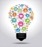 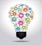 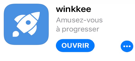 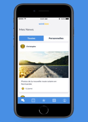 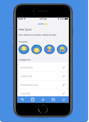 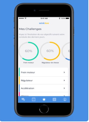 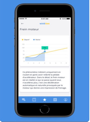 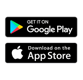 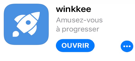 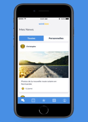 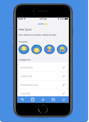 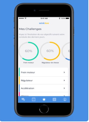 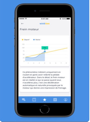 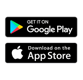 UNE APPLICATION FAST AND SERIOUSWinkkee vous permet d’entrer dans l’univers du Mobile Learning avec tous ses avantages. Comme chacun sait, apprendre ne doit pas être une contrainte mais un plaisir. Et pour ce faire, exit la contrainte du temps. Les modules sont accessibles à tout moment et ils sont courts - une notion = un film.Que ce soit sur un mobile pro ou sur un mobile personnel, Winkkee donne un accès facile et rapide à la formation et à l’information à tous les collaborateurs de l’entreprise quels que soient leur fonction, qu’ils soient itinérants ou sédentaires, au siège, en filiale ou à l’étranger, sur le lieu de ventes face au client etc…. Pour trouver le plaisir d’apprendre quand on veut et où on veut et surtout lorsque l’on est pleinement disponible pour ce faire. Winkkee c’est une bonne habitude, pas une ligne sur une to do list …… un jeu oui mais un jeu qui donne :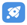 Envie de progresser via des contenus ludiques adaptés aux problématiques métiers :Des vidéos, pour regarder comment on fait et pour apprendre ou réapprendre.Des quizz, pour valider les acquis.Envie de continuer à apprendre grâce à :Des récompenses, pour être connu et reconnu au sein de l’entreprise et pour se féliciter d’avoir réussi.Envie de partager à travers :Des news entreprise, pour être informé en un clic de la vie de tous ceux qui comme vous constituent l’entreprise, des projets de cette dernière, en bref pour vivre en interaction avec votre communauté professionnelle.Des tchats, pour partager les conseils, les bonnes pratiques et les succès.LES TUTO COACHS« On ne peut rien enseigner à autrui, on ne peut que l’aider à le découvrir lui-même » GaliléeQu’est-ce qu’un coach ?Un coach c’est celui qui vous aide à prendre conscience de vos forces et de vos faiblesses, à trouver les clefs qui vous amèneront paisiblement à votre rythme et en fonction de votre personnalité à progresser. Il vous aide à trouver votre solution, pas celle de votre voisin, qui est pourtant si sympathique.Qu’est qu’un tuteur ?Un tuteur c’est celui qui vous accompagne avec bienveillance, qui corrige votre trajectoire avec discernement en bonne connaissance de ce que vous êtes et de l’objectif que vous devez atteindre.Winkkee met à votre disposition les équipes d’experts capables d’assurer ces deux missions tout au long du parcours de formation.Ces équipes accompagnent les apprenants durant toute la durée d’un parcours calibré pour progresser, mais pas pour parler de la recette des crêpes Suzette (au-delà de 8 semaines consécutives, oui on commence à parler de la recette des crêpes Suzette).En effet, nous considérons que pour passer de la pensée à l’action durable, il est essentiel que l’accompagnement se fasse durant tout le processus afin de pouvoir installer de nouvelles habitudes. Bien entendu, il y a aussi ce foutu facteur de résistance au changement…Parce qu’il faut à la fois se mobiliser et se remobiliser, les coachs sont là pour vous connaitre, vous aider à prendre du recul, vous aider à décrypter vos points de blocage et à les dépasser.Être en confiance et se sentir soutenu, afin de réussir, de progresser et de trouver ou retrouver le sentiment de satisfaction.LA CERISE SUR LE GÂTEAUBooster la motivation de vos collaborateurs !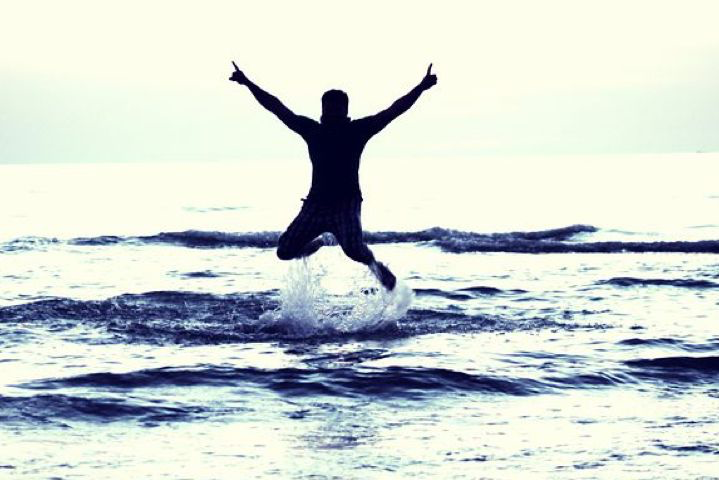 Winkkee est un self-service guidé par un coach dédié qui permet de progresser à son rythme et sur ses axes de progrès personnels…Winkkee mesure la progression de l’apprenant afin qu’il prenne conscience de ce dont il est capable et qu’il ait envie que ça continue.Winkkee met en place des programmes de motivation qui ne sont pas une finalité : je joue pour apprendre, le moteur c’est le souhait de manger des connaissances, le cadeau c’est la cerise sur le gâteau. Winkkee récompense l’envie de vouloir continuer à progresser et à évoluer pour que l’engagement des apprenants ne s’essouffle jamais.PORTRAIT CHINOIS 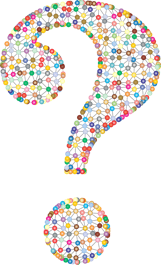 Vous seriez : WinkkeeRencontrons-nous, du 19 au 20 novembre, au salon Solutions RH LyonStand B16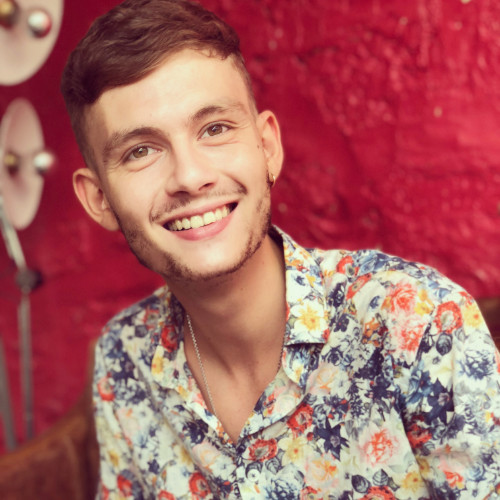      Artemus Barry – Responsable du DéveloppementT : 06 31 04 61 27	M : artemus.barry@winkkee.com